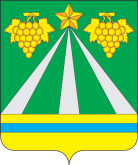 УПРАВЛЕНИЕ ПО ФИЗИЧЕСКОЙ КУЛЬТУРЕ И СПОРТУ АДМИНИСТРАЦИИ МУНИЦИПАЛЬНОГО ОБРАЗОВАНИЯ КРЫМСКИЙ РАЙОНПРИКАЗ«25» июля 2022 года            	      		                                                   № 268 – од   город   КрымскО присвоении и подтверждении спортивных разрядовНа основании представленных документов, подтверждающих выполнение норм и требований Единой всероссийской квалификации, п р и к а з ы в а ю:Присвоить 2 спортивный разряд:Контроль за  исполнением настоящего приказа оставляю за собой.Исполняющий обязанностиначальника управления                                                                                     С.А.УсмановаА.Х.Карданов 8(86131) 4-53-00Рыболовный спортРыболовный спортРыболовный спорт1.Арнаутов Владимир НиколаевичУФКиС г. Крымск2.Богатырев Юрий НиколаевичУФКиС г. Крымск3.Бородин Александр ВасильевичУФКиС г. Крымск